RECTANGLES/SQUARES: I can scale up a recipe using written calculation method. Read each question carefully, then use the recipe to calculate the quantities of each ingredients needed if I wanted to make more than 20 biscuits.Stained glass window biscuitsRecipe makes 20 biscuits –250g of boiled sweets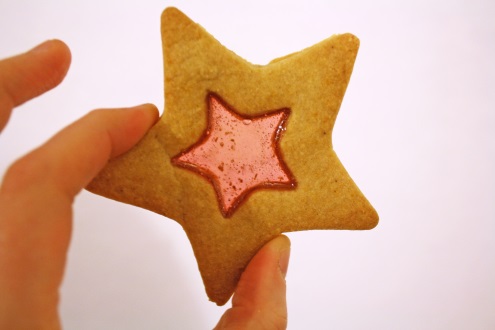 115g of butter55g of caster sugar180g of plain flour17ml of milkI need to make 80 biscuits, how much butter do I need?If I had 110g of caster sugar, how much plain flour would I need?I want to make 100 biscuits, how much milk would I need?A) If I use 540g of plain flour, how much caster sugar do I need?I realise I only have 100g – How much more do I need to buy?I need to make 50 biscuits, how many grams of boiled sweets will I need?I want to make 30 biscuits, how much plain flour would I need?A) I’m making 100 biscuits - 1 bag of boiled sweets weighs 220g, how many bags will I need? One bag costs £1.50, how much will it cost to buy enough boiled sweets for 100 biscuits?RECTANGLES/SQUARES: I can scale up a recipe using written calculation method. Read each question carefully, then use the recipe to calculate the quantities of each ingredients needed if I wanted to make more than 20 biscuits.Stained glass window biscuitsRecipe makes 20 biscuits –250g of boiled sweets115g of butter55g of caster sugar180g of plain flour17ml of milkI need to make 80 biscuits, how much butter do I need?If I had 110g of caster sugar, how much plain flour would I need?I want to make 100 biscuits, how much milk would I need?A) If I use 540g of plain flour, how much caster sugar do I need?I realise I only have 100g – How much more do I need to buy?I need to make 50 biscuits, how many grams of boiled sweets will I need?I want to make 30 biscuits, how much plain flour would I need?A) I’m making 100 biscuits - 1 bag of boiled sweets weighs 220g, how many bags will I need? One bag costs £1.50, how much will it cost to buy enough boiled sweets for 100 biscuits?